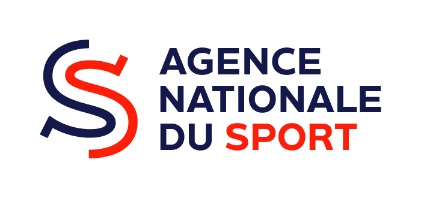 
FORMULAIRE CRÉATION EMPLOI ESQ PARASPORT 2024Retour des dossiers pour le 03 mai 2024 au plus tard à 12hDocuments supports : Note de service relative aux PST pour l’année 2024 (n° 2024-DFT-02 du 07/03/2024)ASSOCIATION EMPLOYEUSENom de l’association : ……………………………………………………………………………………………………Fédération d’affiliation : ……………………………………………………………………………………………………Adresse du siège : ……………………………………………………………………………..………………………………………………………………………………………………………………………………………………………………………………………………………….Personne à contacter pour le suivi du dossier :Nom et prénom : ………………………………………………………………………………..Qualité dans l’association : ……………………………………………………………………………………………………Téléphone : ……………………………………………………………………………………..E-mail : ……………………………………………………………………………………………………Informations licencié(e)s :Nb de licencié(e)s année N : ……………………………Nb de féminines (jeunes + adultes) année N : …………Nb de licencié(e)s jeunes (-16 ans) : ……………Nb de licencié(e)s en situation de handicap (si référencés) : …………Nombre de licenciés lors de l’année N-3 ………-> dont	ayant un handicap (si référencés)Nombre de licenciés lors de l’année N-2 ………-> dont	ayant un handicap (si référencés)Nombre de licenciés lors de l’année N-1 ………-> dont	ayant un handicap (si référencés)Situation de l’emploi au sein de l’association :La structure est-elle déjà employeuse :	    oui	   nonSi oui, précisez le nombre en ETP : ………………………………………………………………………………………………………………………
L’association bénéficie-t-elle actuellement d’emplois aidés ?  oui	  non
Si oui, précisez le nombre en ETP et le dispositif d’emplois aidés : ………………………………………………………………………………………………………………………
S’agissant de l’emploi ESQ que vous sollicitez :
S’agit-il d’une création d’emploi ?	 oui	 nonSi non, comment les missions précédentes du salarié seront-elles gérées ? ………………………………………………………………………………………………………………………………………………………………………………………………………………………………S’agit-il d’un emploi à mi-temps ou à temps complet ?  mi-temps     temps completConnaissez-vous les dispositifs de vos collectivités (Région, Départements, autres…) en matière de parasport :  oui	 non Souscrivez-vous à certains d’entre eux ?  oui    nonSi oui, précisez lesquels : ……………………………………………………………………………………………………………………………………………………………………………………………………………………………………………………Connaissez-vous le Handiguide des Sports :  oui    nonEncadrement et accueil des pratiquants en situation de handicap dans les clubsAvez-vous des bénévoles ayant reçu une formation/sensibilisation spécifique pour l’encadrement et/ou l’accueil des personnes en situation de handicap ?	 oui    non	 ne sait pas
Si oui, combien ? ……………………………………………………………………Et veuillez préciser le type de formation suivie : ……………………………………………………………………Avez-vous des éducateurs sportifs diplômés ayant reçu une formation spécifique pour l’encadrement des personnes en situation de handicap ?  oui	 non     ne sait pas
Si oui, combien ? ……………………………………………………………………Et veuillez préciser leur diplôme permettant l’encadrement sportif et la formation spécifique suivie : ……………………………………………………………………………………………………………………………………………………………………………………………………………………………………………………………………………………………………………………Un plan de formation (salariés et/ou bénévoles) est-il prévu ?	       oui	 nonSi oui, précisez : ……………………………………………………………………………………………………………………………Dynamique territorialeConnaissez-vous le nombre de clubs para-accueillants sur votre territoire ?	 oui	 nonSi oui, combien sont-ils ? ……………………………………………………………………………………………………………………………………Connaissez-vous une ou plusieurs bonnes pratiques dans votre discipline sur le territoire concernant l’accès à la pratique sportive pour les personnes en situation de handicap :	  oui	 non
Si oui, pouvez-vous en présenter brièvement une ?……………………………………………………………………………………………………………………………………………………………………………………………………………………………………………………………………………………………………………………………………………………………………………………………………………………………………………………………………………………………………………………………………………………………………………………………………………………………………………………………………………………………………………………PartenariatsAvez-vous un/des partenariat(s) avec un établissement médico-social ou de santé et/ou une association gestionnaire de ce type d’établissements ?  oui	 nonConcernant le développement de la pratique pour les personnes en situation de handicap, êtes-vous en contact avec une ou plusieurs structure(s) pour vous accompagner dans la construction et la pérennisation de votre projet ?  oui     nonCes partenariats sont-ils formalisés (conventions, etc.) ?………………………………………………………………………………………………………………………………………………………………………………………………………………………………………………………………………………………………………………………………………………………………………………………………………………………………………………………………………………………………………………………………………POSTE ESQMissions envisagéesPérennisation du posteAttestation sur l’honneurJe soussigné(e), (Nom et prénom) …………………………………………………………………………………………………...Président(e) de l'association, certifie : que l'association est régulièrement déclarée ; que l'association est en règle au regard de l'ensemble des déclarations sociales et fiscales ainsi que     des cotisations et paiements y afférant ; exactes et sincères les informations de la présente demande ; que cette subvention, si elle est accordée, devra être versée au compte bancaire ou postal de  l'association. (Joindre un RIB original)A :	Le :Cachet de l’association	SignatureLISTE DES PIECES A JOINDREPROJET PARASPORTIFL’association a-t-elle un projet associatif formalisé :   oui   nonSi oui, le projet associatif intègre-t-il un volet « handicap » :   oui   nonPossédez-vous un plan d’actions spécifique/dédié au parasport :   oui   non